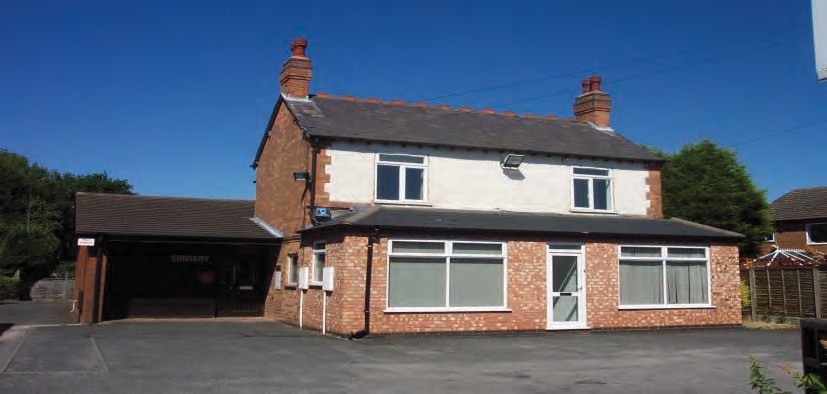 GRAFTON ROAD SURGERY11 Grafton Road, Shirley, Solihull, West Midlands,B90 1NG. Tel: 0121 474 4686 Fax: 0121 430 8462www.graftonrdsurgery.co.uk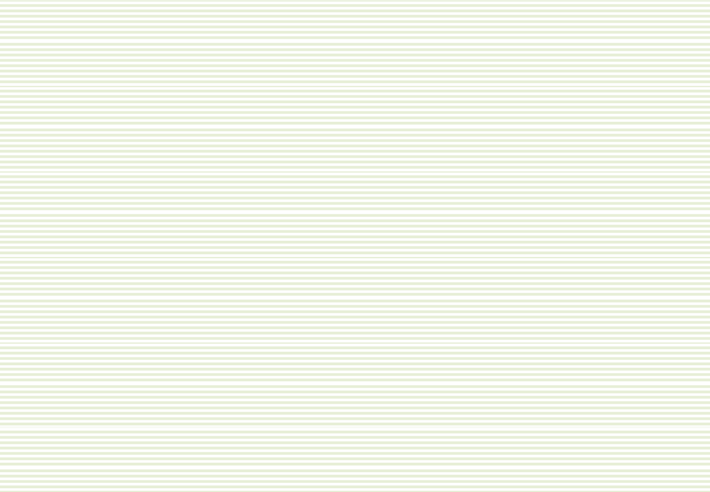 HEALTH PROMOTION ANDSELF TREATMENT OF COMMON ILLNESS & ACCIDENTSFolic Acid - IMPORTANT if you are considering a pregnancy research in the last 10 years has shown that the risk of having a spina bifida baby can be reduced by up to 80% if the mother takes folic acid (a vitamin) supplements in the three months before getting pregnant and the first three months of pregnancy. Folic acid is available from the surgery or from your pharmacy.CarersA carer is someone who, though not formally employed in this role, looks after a relative, friend or neighbour who has a long-term illness, disability, mental health problem or frailty due to old age. It is possible to get information, help and support as a carer, by contacting Birmingham City Council on 0121 303 1111 or by logging onto www.birmingham.gov.uk/carers-info or Solihull Carers www.solihullcarers.org Tel: 0121 704 8001 or connectcc@solihull.gov.uk.Smoking CessationIf you would like help to stop smoking, please ask one of the doctors or nurses or a member of the reception staff, or alternatively contact Solihull NHS Stop Smoking Service (0800 6226968) http://www.quit51.co.ukSolihull NHS Stop Smoking Service offers one-to-one support for smokers to stop smoking at a range of venues across the borough, including drop-in sessions, some GP surgeries and pharmacies.Solihull’s NHS Stop Smoking Service is made up of Specialist Stop Smoking Advisors who can offer friendly advice and free support to those people who want to go smoke free.Many common aches and pains can be simply treated at home without the need to consult a doctor.BurnsApply large quantities of cold water to the affected area as soon as possible and maintain this until the pain subsides. This may take as long as 15 minutes! If the skin is unbroken but blistered, apply a loose, dry dressing. If the burn is larger than four or five inches in diameter or if the skin is broken, consult your doctor as soon as possible.Bed SoresBed sores are far easier to prevent than cure. They are caused by prolonged pressure to certain parts of the body when lying in bed for long periods. They can be prevented by encouraging the patient to shift position as often as possible. Take care to smooth out creases in the bottom sheet to avoid irritation. If red marks appear at the pressure points such as heels, elbows, buttocks and hips, inform the doctor before they get worse.DiarrhoeaIn adults, diarrhoea is usually caused by a viral infection and is therefore unable to be treated directly. The symptoms can usually be eased by the traditional Kaolin mixture or by medicines containing codeine. Holiday diarrhoea is often due to bacteria. Again, Kaolin mixture can be taken.Consult your doctor if the symptoms persist for more than a few days. Diarrhoea in very young children and babies needs careful attention. Most babies have loose bowel action during their first six months due to their predominantly liquid diet. Sudden bouts of unusually watery diarrhoea should be treated by taking the baby off solids and feeding them a cooled solution of boiled water with a teaspoon of sugar and half a teaspoon of salt to the pint. If the symptoms persist for more than 24 hours, or are accompanied by vomiting or weakness, consult your doctor.Back PainBack pain causes 13 million working days to be lost in Britain each year. The spine supports the whole weight of the upper body so it is understandable that it sometimes goes wrong. Because of the complex nature of the spine it is advisable to consult your doctor if back pain persists for more than a few days. If, as is usual, the pain has been caused by abuse i.e. lifting too heavy weights etc, be sensible and take things easy. It is important to stay as active as possible. Take care to sit as upright as possible with a support for the small of the back. Take aspirin or paracetamol which will not only relieve the pain but will help to relieve inflammation. Your doctor may well prescribe stronger drugs, heat treatment, gentle exercise or some kind of supportive corset.ColdsEven in this day and age there is still no magic cure for the common cold. Go to bed, take plenty of drinks. If you have a headache or are feverish, take aspirin or paracetamol. Do not bother to take antibiotics as these will have no effect!on: www.graftonrdsurgery.co.ukGastroenteritisGastroenteritis describes a group of diseases affecting the stomach or part of the intestine. Symptoms are often diarrhoea, sickness and stomach ache. Because the lining of the stomach is likely to be inflamed, medicines are often immediately vomited up. Large quantities of water, orange juice or thin soup should be taken to counter the effects of dehydration. Consult your doctor if symptoms persist for more than a day or, in the case of babies or young children, six hours.Stomach AcheMost attacks are not serious and are usually caused by indigestion or wind. A hot water bottle will often relieve the symptoms and, in the case of indigestion, a teaspoon of bicarbonate of soda in half a glass of water will help. If the pain lasts for longer than eight hours or increases in intensity you should consult your doctor.SprainsTreat with a cold compress, containing ice if possible, for 15 to 30 minutes to reduce the swelling. Then apply, firmly, a crepe bandage and give the sprain plenty of rest until all discomfort has subsided. Further strain will inevitably lead to further swelling and a longer recovery period.Nose BleedsSit in a chair, lean forward with your mouth open, and pinch your nose just below the bone for approximately 10 minutes, by which time the bleeding should have stopped. Avoid hot drinks or hot food for 24 hours. If symptoms persist, consult your doctorMinor Cuts and GrazesWash the wound thoroughly with water and a little soap. To stop bleeding apply a clean handkerchief or dressing firmly to the wound for about five minutes. Cover with a clean dry dressing.SunburnTreat as for other burns with cold water to remove heat. Calamine lotion will relieve the irritation whilst paracetamol will also help. Children are particularly susceptible to sunburn and great care should be taken to avoid over-exposure to the harmful effectsof the sun.Insect Bites and StingsAntihistamine tablets can be obtained from the chemist without prescription and will usually relieve most symptoms. Note: bee stings should be scraped away rather than ‘plucked’ in order to avoid squeezing the contents of the venom sac into the wound.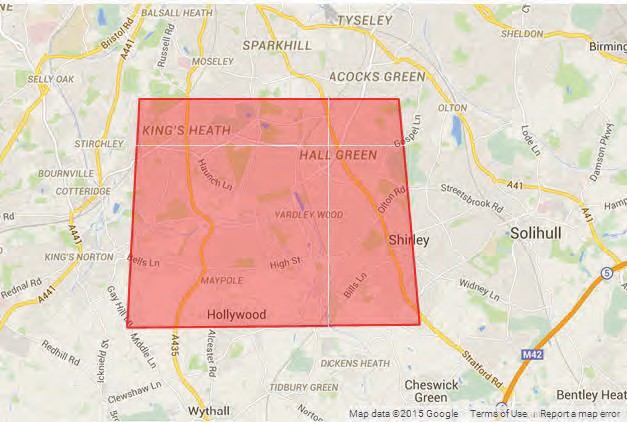 SERVICESThe following Services are provided by the Practice each week at the surgery. Please contact us to make an appointmentSERVICESThe following Services are provided by the Practice each week at the surgery. Please contact us to make an appointmentSERVICESThe following Services are provided by the Practice each week at the surgery. Please contact us to make an appointmentSERVICECLINICIANTIMEChild ImmunisationsPractice NurseMonday & FridayCervical SmearsPractice NurseMonday to FridayPost Natal & Child developmentGeneral PractitionerMonday to FridayCOPDPractice Nurse or Healthcare AssistantMonday to Friday Patients will be recalled for the clinic, Please bring yourinhalers with youAsthma ClinicPractice Nurse or Healthcare AssistantMonday to Friday Please bring your inhalers to clinicMinor SurgeryGeneral PractitionerWhen requiredDiabetesDr Katamaneni or Practice NursePlease arrange a blood test approximately 2 weeksbefore your appointmentPhlebotomy (Blood Taking)Healthcare AssistantMonday to FridayWarfarin INRRichmond Medical CentreMonday to Friday Please bring your yellow book